Цели: Развитие познавательного интереса, любви к предмету математика, применение математических знаний во внеурочной обстановке.Развитие навыков использования полученных теоретических знаний.Развитие у учащихся познавательный интерес и любознательность.Формирование у учащихся стремления к активной интеллектуальной деятельности.Воспитание навыков коллективное деятельности.Воспитание доброжелательности, инициативности, активности.Задачи: Образовательные:формирование потребности в осуществлении творческого преобразования учебного материала с целью овладения новыми знаниями. Предоставление участникам возможности получения на мероприятии дополнительной информации не только по математике, но и другим предметам (интеграция).Развивающие: коммуникативная, помогает ребенку изменить отношения к себе и другим, изменить способы общения. В итоге ребенок чувствует себя комфортно; ощущает психологическую свободу, необходимую для развития его личности.развитие познавательной деятельности;развитие логического мышления, памяти, внимания.Воспитательные:здоровьесберегающая, снимает напряжение и способствует эмоциональной разрядкевоспитание настойчивости в достижении цели. Предварительная подготовка.1. Формируются 4 команды «кораблей» - по 4 матроса и капитану, выбирается название, девиз флаг «корабля».2. Музыкальное сопровождение.Правила проведения регаты.Регата проводится по 4 странам: Египте, Древней Греции, Индии, Киевской Руси. 4 корабля и пятый во главе с адмиралом (ведущим) и двумя контр – адмиралами (его помощниками) отправляются в непростое путешествие, в котором они встретятся с жителями древности. На этом пути их подстерегают опасные рифы, шторма в виде различных вопросов по математике. К каждой задаче предлагаются по 3 варианта ответов А, В, С. Возможен и четвертый ответ Н, что означает – ни один из предложенных ответов неверный. Если команда неправильно отвечает на вопрос, то корабль получает повреждение. Команда, справившаяся с препятствиями, выигрывает регату.Ход игры.Адмирал.Сегодня мы отправляемся в путь по разным странам и континентам, нас ожидают интересные места, люди и страны.Также, нас ждут и препятствия и опасности, но я надеюсь, что все корабли вернуться домой с наименьшими потерями. Итак, сегодня в регате участвуют…(представление команд). Мне будут во время регаты помогать два контр – адмирала.К доске крепятся макеты кораблей. Если корабль получает повреждение, то это отмечается на нем. Получив 5 повреждений, корабль тонет. Это может произойти после неверного ответа команды. Если правила игры понятны, тогда «В добрый путь!»В Египте.(звучит музыка, которая провожает корабли в дорогу и постепенно переходит в египетские мотивы)1-й контр-адмирал. Кроме чудесных гробниц, храмов до нас дошло много записей и даже большие рукописи. Некоторые из них высечены в камне, а большая часть из них написана на папирусе – бумаги, которую египтяне могли делать из тростника.2-й контр-адмирал. Некоторые из найденных учёными египетских папирусов специально посвящены математике. Древнейшая математическая рукопись египтян написана 4 тыс. лет назад.1-й контр-адмирал. Другой математический папирус, написанный на 200 лет позже, хранится в Лондоне и называется «папирусом Архимеда». В нём решено 84 задачи на разные вычисления, которые могут понадобиться в жизни.2-й контр-адмирал. Вот одна задача из папируса.Задача 1.В доме семь кошек, каждая кошка съедает 7 мышей, каждая мышь – 7 колосков, каждый колосок даёт 7 ростков, на каждом ростке вырастает по 7 мер зерна. Сколько всех в доме вместе?А) 35В)16807С) 781252-й контр-адмирал. Другая задача предложена в знаменитом папирусе Ринда.Задача 2.100 мер хлеба необходимо разделить между пятью людьми так, чтобы второй получил на столько же больше первого, на сколько третий получит больше второго, четвертый больше третьего, а пятый больше четвертого. Кроме того, двое первых должны получить в 7 раз меньше 3 остальных. Сколько нужно дать хлеба первому?А) 1В) 1С) 2Адмирал. Мы покидаем эту благодатную страну и снова отправляемся в путь.В Древней Греции(звучат греческие мотивы, выходят ученик и Пифагор)Ученик. Скажи мне, Пифагор, почему все твои ученики носят изображение пифагорейской звезды? Пифагор. Эта пентаграмма – символ здоровья и наш знак, по которому пифагорейцы узнают друг друга.Ученик. Я принимаю твой взгляд на мир, Пифагор, и следую твоим правилам: «Беги от всяких хитростей, в свободный час отсекай от тела болезнь, от души – невежество, от утробы – роскошь, от семьи – ссоры, от всего, что есть – неумеренности».Пифагор. Я рад, что ты постиг истину и каждый день, прежде чем встать от сладких снов, подумай, какие дела готовит тебе день.Ученик. Каждое утро солнце приносит новый день. В чём смысл каждого дня, смысл всей жизни?Пифагор. Смысл жизни -  в разгадке мировой гармонии. Ключ к этой разгадке я вижу в математике, в познании количественных отношений.Ученик. Пифагор, твои идеи такие величественные, что мне иногда кажется будто сам бог Аполлон говорит со мной. Что же есть началом всего, учитель?Пифагор. Начало начал – число. Все вещи - суть числа.Ученик. Скажи мне знаменитый Пифагор, сколько учеников посещают твою школу и слушают твои лекции?Задача 3.Половина изучают математику, четвёртая часть – музыку, седьмая часть молчит и кроме того есть ещё 3 женщины.А) 28В) 13С) 561-й контр-адмирал. Наукой математика стал только у древних греков. Это был народ, у которого даже сейчас, тысяча лет позже, можно чему-то научиться.2-й контр-адмирал. Они не просто заучивали правила, но и искали причину: почему верно сделать так, а не иначе. Каждое правило греческие математики старались объяснить доказать, что оно действительно верно. Для этого они спорили друг с другом, старались найти ошибки в доказательствах.1-й контр-адмирал. Из правил складывались законы, из законов – наука математика.Задача 4.Между числами 5…4…6…3 поставить знаки + *  -, используя их по одному разу. В результате получили одно из чисел.А) 9В) 15С) 19Какое именно?В Индии(звучит индийская мелодия)1-й контр–адмирал. В Индии математика зародилась приблизительно тогда же, когда и в Египте, - 5000лет назад. К началу нашей эры индийцы уже были хорошими математиками. В чем – то они обогнали даже греков. Однако Индия была оторвана от других стран, - на пути лежали тысячи километров и высокие горы.2-й контр-адмирал. Индийские ученые сделали одно из великих открытий в математике. Они нашли позиционную систему счисления – способ записи и чтения чисел, которым теперь пользуется весь мир.1-й контр-адмирал. Для того, чтобы назвать большое число, индусам приходилось говорить название разряда. Это было громоздко, неудобно и они стали делать это иначе.2-й контр-адмирал. Например, число 278 396 читали так: два, семь, восемь, три, девять, шесть. А если в числе не было какого – то разряда, как в числе 206, то вместо цифры говорили «пусто». Чтобы не было путаницы, в записи на месте пустого разряда ставили точку.1-й контр-адмирал. Задача 5.Выполните устно действие 123*104А)10123В)12692С)127922-й контр-адмирал. А еще в Индии был распространен такой вид спорта    как соревнование по разгадыванию загадок – головоломок. Задачи иногда принимали поэтическую форму.1-й контр-адмирал.Задача 6.Пчелы в числе, равном квадратному корню из половины всего роя, сели на куст жасмина, оставив позади себя 8/9 роя. И только одна пчела с того же роя кружила вокруг лотоса, обратив внимание, что одна из ее подруг попала в западню так сладко пахнувшего цветка. Сколько всего пчел в рою?А)70В)22С)72На  Руси
2-й контр-адмирал. Интерес к науке на Руси проявился рано. Сохранились сведения о школах при Владимире Святославовиче и Ярославе Мудром (ХI век). Уже тогда были «числолюбцы», интересовавшиеся математикой. Но были тогда и люди, которые враждебно относились к знаниям вообще, и к математике в частности, враждебно. Дальнейшее развитие науки в России в 13 веке было прервано нашествием монголов и последовавшим за ним ордынским игом. После свержения ига оказалось, что Россия значительно отстала от других европейских государств. Энергичные меры по преодолению этого отставания предпринял в конце 17 века царь Петр 1, названный за свою преобразовательскую государственную деятельность Петром Великим. Первый напечатанный русский учебник математики создал Леонтии Филиппович Магницкий. 
1-й контр-адмирал. Давайте научимся ещё одному способу умножения натуральных чисел, который использовали русские крестьяне и купцы. Пусть нужно умножить 26 на 16. Множители записывают рядом. Один из них повторно удваивают, другой делят на два. 
                                                              26     16 
                                                              52       8 
                                                             104      4 
                                                              208     2 
                                                             416      1 
Значит 26* 16= 416. 
Задача 7.Попробуйте самостоятельно умножить 12 на 32 =384 
35*26 
                                                              35       26 
                                                              70       13(1) 
                                                             140       6 
                                                             280       3(1) 
                                                             560       1 
Тогда 35*26 = 560+280+70 = 910 2-й контр-адмирал. В «Арифметике» Магницкого забавы составляют особый раздел «Об утешных неких действах, через арифметику употребляемых». Автор пишет, что помещает его в свою книгу для утехи и особенно для изощрения ума учащихся, хотя эти забавы, по мнению его, «и не зело нужные». 
Считаем дни недели, начиная с понедельника: 1,2,3 и т.д. до 7(воскресенья). Кто-то задумал день недели — нужно угадать какой. 
Задача 8.Угадывающий предлагает про себя выполнить следующие действия: 
1)умножить номер задуманного дня на 2; 
2)прибавить к произведению 5; 
3)умножить сумму на 50; 
4)назвать результат. 
От этого числа угадывающий отнимает 250 и получает произведение номера дня недели на 100. 
Игра с учащимися. 
50*(а*2+5)250=а* 100 
а* 100+250250=а* 100 
а*100=а*100 Адмирал. Волшебник спрятал клад на далеком острове и сказал, что мы не найдем его до тех пор, пока не обнаружим ошибку.1=18:8=15:152(4:4)=5(3:3)2=5?(после успешного решения софизма корабли возвращаются домой, где и подводятся итоги регаты) Вот закончена игра,Результат узнать пора.Кто же лучше всех трудился?Кто в путешествии отличился?К математике способность проявляй, Не ленись, а ежедневно развивай.Умножай, дели, трудись, соображай,С математикой дружить не забывай.Молодцы команды! Вы справились с заданьямиИ блеснули знаньямиА волшебный ключ к ученью:Упорство и терпенье, Чтобы всё вам не забыть, Лучше вспомнить, повторить.Повторенье – мать ученья, так уж говориться, И для усвоения лучше повториться.Муниципальное бюджетное общеобразовательное учреждение                                                             лицей №5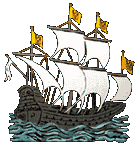 Конспектвнеклассного мероприятия«Математическая регата»                                                                                                  Подготовила учитель	                                                                                                   Дементьева И.А.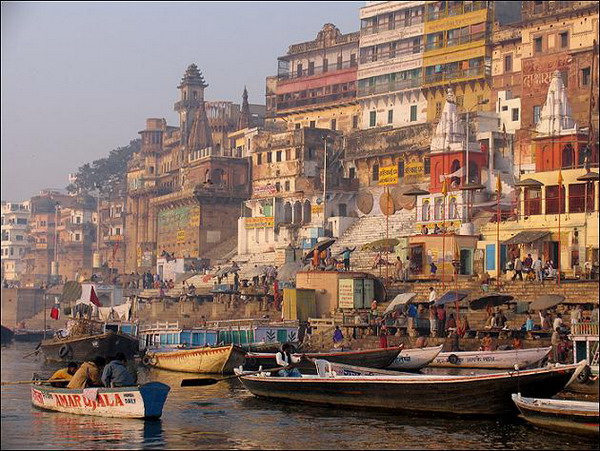 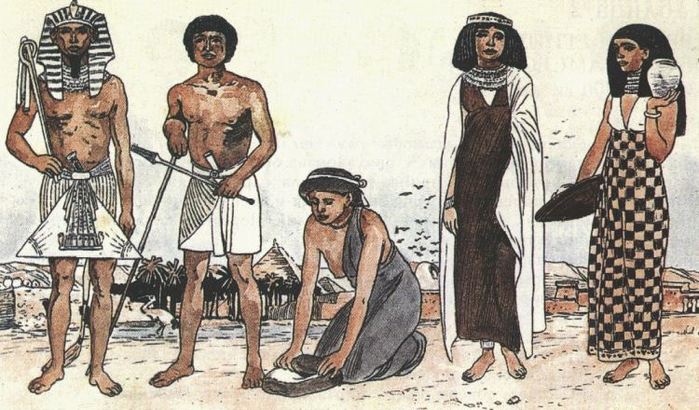 Елец 2013